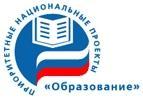 КОНКУРС НА ПОЛУЧЕНИЕ ДЕНЕЖНОГО ПООЩРЕНИЯЛУЧШИМИ УЧИТЕЛЯМИ КРАСНОДАРСКОГО КРАЯ4. Критерий «создание учителем условий для приобретения обучающимися позитивного социального опыта, формирования гражданской позиции»Королева Марина Васильевна учитель географии и кубановедения МБОУ СОШ № 9станицы Новощербиновской2016Фамилия, имя, отчество                             Королева Марина ВасильевнаОбразовательная организация      МБОУ СОШ №9Муниципальное образование                   Щербиновский районОсновной предмет преподавания география, кубановедение4.1.Благоприятный психологический климат во всех классах, в которых работает учитель ( как предметник)Королева Марина Васильевна работает учителем  географии  МБОУ СОШ№9  с 1994 года , учителе м кубановедения  с 2004 года.Помимо  учебных часов учитель Королева М.В. является ркуоводителмкружков  внеурочной деятельности- «Я- исследователь», «Экология для младших школьников»и преподает курсы «История и традиции казачества» , ОПК в казачьем классе. В классах,где работает  Королева М.В., создан благоприятный психологический климат , что подтверждается: отсутствием мотивированных жалоб на учителя;отсутствием  постоянных или затяжных конфликтных ситуаций в классе  с обучающимися ( родителями);отсутствие в классе обучающихся, часто пропускающих занятия учителя без уважительных причин.4.2.Благоприятный психологический климат в классе в период классного руководства учителяНа протяжении педагогической деятельности в образовательном учреждении  Королева Марина Васильевна  выполняет функции классного руководителя .Общий стаж работы в должности классного руководителя  в МБОУ СОШ №9  составляет 20 лет. В течение трех последних лет с 2012  по 2015 гг. является классным руководителем:  Учителем  разработана воспитательная программа и цикл мероприятий по созданию благоприятного  климата в классном коллективе. В классе отсутствуют:необучающиеся;обучающиеся , имеющие правонарушения и совершившие преступления;обучающиеся, нарушившие  Закон Краснодарского края № 1539КЗ4.3.Работа учителя по  обучению и воспитанию на основе историко-культурных традиций кубанского казачества в классах казачьей направленностиУчитель  Королева Марина  Васильевна являлась классным руководителем класса казачьей направленности. Учитель Королева Марина Васильевна, является преподавателем  в классах казачьей направленности с  2004   года, с момента создания первого класса в МБОУ СОШ№9.   В классах казачьей направленности   учитель преподает предметы «История казачества», «Традиции казачества», «Основы православной культуры».    Учащиеся класса казачьей направленности на уроках учителя Королевой Марины Васильевны занимаются углубленным изучением истории  казачества, знакомятся с традиционным укладом жизни казаков. Ежегодно Королева М.В. дает открытые уроки в классах казачьей направленности с привлечением членов Новощербиновского хуторского казачьего общества.2012-2013год- открытый урок по теме «Одежда казака»2013-2014- открытый урок по теме «Кубанская кухня»2014-2015 год- открытый урок по теме «Проводы казака в армию»  2014-2015 год- открытый урок посвященный, 80-летию голодомора       Результатом работы  учителя и классного руководителя  Королевой Марины Васильевны  в классе казачьей направленности является   активная  поисковая и исследовательская деятельность учащихся по изучению  истории и традиций станицы Новощербиновской.  Учащиеся казачьего класса являются активными участниками муниципальных и краевых творческих и научно-исследовательских конкурсов по истории казачества.     Королева Марина Васильевна награждена Благодарственным письмом атамана Новощербиновскогохуторского общества  Соломаха Е.А. за активное и действенное участие в жизни казачества, за сохранение казачьих традиций, за подаваемый пример подрастающему поколению.4.4. Работа учителя по пропаганде здорового образа жизни и организации спортивно-массовой занятости обучающихсяУчитель Королева Марина Васильевна в течение3-х  последних лет является классным руководителем.Классный руководитель Королева Марина Васильевна ведет работу по пропаганде  здорового  образа жизни и спортивно-массовой занятости учащихся.  За последние 3 года учащиеся посещают  кружки «Настольный теннис», «Волейбольный», «Баскетбольный», «Футбольный».Все учащихся 8Б класса заняты в спортивных    школьных секциях и  спортивных секциях  дополнительного образования.Учащиеся класса являются активными участниками, призерами и победителями  индивидуальных и командных соревнований в рамках проведения Всекубанской спартакиады школьников  по настольному теннису, мини-футболу, волейболу и баскетболу за честь школы и района .Ежегодно  учащиеся класса принимают активное участие в школьном марафоне (2012-2013 г-100% , 2013-2014 г-100% ,2014-2015 г-100% ). В 2014 году учащийся Мосный Денис стал призером марафона (2 место). Традиционными являются школьные турслеты, веселые старты, выступление агитбригад , в которых учащиеся класса являются активными участниками. (Приложение 4.4.1.Приложение 4.4.2.Приложение 4.4.3.Приложение 4.4.4.Приложение 4.4.5.Для успешного учебно-воспитательного процесса был составлен  план воспитательной работы, в котором  отведено значительное место системе по пропаганде здорового образа жизни. Данная система получила название «Я и мое здоровье».  (Приложение 4.4.6)4.5.Работа учителя по популяризации правильного питания и организации горячего питанияВ соответствии с нормативно-правовыми документами по организации  системы школьного питания учителем реализуется программа «Здоровое питание».Классный руководитель  Королева М.В. в целях оздоровления учащихся участвует в реализации Губернаторской программы «Школьное молоко».Результат  работы классного руководителя по организации и популяризации горячего питания -100% охват учащихся класса горячим питаниемБольшое внимание в воспитательной работе  классный руководитель уделяет популяризации правильного питания  и организации горячего питания. В плане воспитательной работы прослеживается система работы Королевой М.В. в данном направлении.Система работы классного руководителя Королевой М.В.     по популяризации правильного питания  и организации горячего питания носит название «Разговор о правильном питании».(Приложение 4.5.1)4.6.Эффективность деятельности учителя по включению обучающихся в реализацию социально значимых проектовСоциальный проект  МБОУ СОШ №9« Созданиекабинета кубановедения»Проект разработан учителем географии и кубановеденияМБОУ СОШ №9Королевой М.В.Аннотация к проекту:Эффективность процесса обучения напрямую зависит от того, в каких условиях был проведен урок. Ни один из школьных предметов не нуждается в наглядности в такой степени, как кубановедение , поэтому к комплектации кабинета кубановедения следует подходить с особой тщательностью.	 Грамотно оборудованный кабинет кубановедения  позволяет четко организовать учебно-воспитательный процесс ,а так же создать тот рабочий и   эмоциональный настрой, при котором все слова учителя моментально могут быть подхвачены учениками. Именно поэтому я обратилась к такой социально значимой теме как «Создание  кабинета  кубановедения» Приступая к оформлению кабинета необходимо помнить   о главной цели кабинета:  создание  оптимальных условий для учителя и учащихся, для повышения качества учебно-воспитательного процесса по предмету.Таким образом, можно говорить о том, что кабинету должны быть присущи следующие функции:1.   обучающая2.   воспитывающая3.    информационная4.    эстетическая5.   создание эмоционального настроя и психологического погружения в предметную область. Цель  проекта:  создание учебно-развивающей среды, психологически комфортных, эстетических и  воспитывающих условий в кабинете кубановедения  для ведения образовательной  и внеурочной деятельности Задачи  проекта:-способствовать формированию творческих способностей учащихся через коллективное дело;- содействовать познавательной активности учащихся через творческие мастерские;-способствовать превращению знаний учащихся в инструмент творческого освоения мира;
-сохранять школьное имущество, приумножать оснащение кабинетов школыУчастники  проекта:  учащиеся  7-8  классов   МБОУ СОШ №9 станицы Новощербиновской, члены тематической площадки «Юный краевед», казаки Новощербиновскогостаничного казачьего  общества, администрация школы, родительский комитет казачьего класса Сроки  реализации  проекта:   2012-2013 уч.годЭтапы  реализации  проекта:Подготовительный  этап:  1.Изучение требований, предъявляемым к оформлению кабинета кубановедения ( учитель- Королева М.В);2.Налаживание контактов с казаками Новощербиновскогосельского поселения( учитель- Королева М.В);3. Поиск информации для оформления стендов «Государственные символы Краснодарского края, Щербиновского района , станицы Новощербиновской( учитель- Королева М.В., члены  кружка «Юный краевед»);4.Поиск информации для оформления этнического уголка( учитель- Королева М.В., члены  кружка «Юный краевед»);5. Проведение инвентаризации литературы по предмету с целью создания библиотеки кабинета( учитель- Королева М.В., члены  кружка «Юный краевед»);6.Проведение инвентаризации цифровых, видео и аудио-носителей по предмету с целью создания  картотеки ( учитель- Королева М.В., члены  кружка «Юный краевед»);7. Формирование методической базы кабинета ( учитель- Королева М.В.);8. Создание базы фотографий станицы Новощербиновской, деятельности учащихся МБОУ СОШ №9 по изучению кубановедения( учитель- Королева М.В., члены  кружка «Юный краевед»).Формы реализации проекта Результаты  реализации проекта:Кабинет кубановедения МБОУ СОШ №9 оформлен и оборудован согласно требованиям,  предъявляемым к оформлению кабинета.(Приложение 4.6.1)В 2012 году кабинет кубановедения МБОУ СОШ №9 занял 1 место в муниципальном этапе краевого конкурса на лучший кабинет кубановедения общеобразовательных учреждений. (Приложение 4.6.2)В 2012 году кабинет кубановедения МБОУ СОШ №9 стал  призером   краевого конкурса на лучший кабинет кубановедения общеобразовательных учреждений (Приложение 4.6.3.)В 2013 году кабинет кубановедения МБОУ СОШ №9 стал призером  в муниципальном этапе краевого конкурса на лучший кабинет кубановедения общеобразовательных учреждений(Приложение 4.6.4)В 2014 году кабинет кубановедения МБОУ СОШ №9 занял 3 место в муниципальном этапе краевого конкурса на лучший кабинет кубановедения общеобразовательных учреждений(Приложение 4.6.5)Выступление учителя кубановедения Королевой М.В. в рамках работы муниципальной площадки передового педагогического опыта «Панорама творческих идей с докладом «Использование кабинета кубановедения в условиях  изучения предмета» (Приложение 4.6.6)Опубликована статья о кабинете кубановедения МБОУ СОШ №9 в районной газете «Щербиновский курьер»(Приложение 4.6.7)4.7. Активное участие  учащихся в самоуправлении класса, школы С 2011 года   классный руководитель Королева Марина Васильевна  с учащимися казачьего классаразработала  и внедряет проект «Самоуправление в классе».Цели и задачи воспитательной работы классного руководителя •     Формирование у учащихся межличностных отношений, толерантности, навыков самообразования и разностороннее развитие их творческих способностей. •    Создание условий для физического, интеллектуального, нравственного и духовного развития детей. •    Повышение социальной активности учащихся, их самостоятельности и ответственности в организации жизни детского коллектива и социума. •    Развитие общей культура школьников через приобщение к казачьей  национальной культуре, обычаям и традициям кубанских казаков. ОСНОВНЫЕ НАПРАВЛЕНИЯ ВОСПИТАТЕЛЬНОЙ РАБОТЫТРУДОВОЕ ВОСПИТАНИЕЕжедневная уборка закрепленного за классом кабинета № 29.Регулярное дежурство по школе (согласно графика) и  уборка закрепленной территории в рекреациях.Принятие участия в общешкольных субботниках.Дежурство по школе, столовой.ПАТРИОТИЧЕСКОЕ ВОСПИТАНИЕПоздравление подшефных ветеранов войны и труда с праздниками.Проведение Уроков Мужества.Проведение бесед, классных часов на патриотическую тему.Участие в соревнованиях «А ну-ка, парни».НРАВСТВЕННОСТЬ И ДУХОВНОЕ ВОСПИТАНИЕПроведение бесед о моральном облике и достоинстве россиянина.Проведение бесед и диспутов о нравственности, духовном облике современного человека.Проведение бесед об общечеловеческих ценностях.ЭСТЕТИЧЕСКОЕ ВОСПИТАНИЕПосещение кинотеатров, музеев, выставочных заловФИЗИЧЕСКОЕ ВОСПИТАНИЕПроведение бесед о здоровом образе жизни.Участие в проведении Дней Здоровья, спортивных соревнованиях, олимпиадах.Проведение бесед о правильном отношении к своему здоровью.СТРУКТУРА  УЧЕНИЧЕСКОГО   САМОУПРАВЛЕНИЯ   В   КЛАССЕАтаман   класса Пличинда Диана«Казачий круг»(правление классного коллектива )Свистков Владимир, Коломоец Инна, Шаповалова Полина, Рудь Анастасия Организация деятельности классного самоуправленияВысший орган самоуправления–«Казачий круг». Заседание  «Казачьего круга» проводится не реже 1 раза в месяц.  На заседании определяется план работы, направления в работе. Проходит обсуждение  вопросов из повседневной жизни класса , принимаются решения. «Казачий круг» (актив класса)  выполняет следующие функции:Организует выполнение решений собрания класса;Готовит и проводит классные собрания;Оформляет классный уголок –«Дневник путешествия класса»Атаман класса-является идейным вдохновителем  жизни классного коллектива.Каждый комитет казачьего класса отвечает за определенное направление в самоуправлении класса.Комитет образования- орган контролирующий учебу в классном коллективе, создает условия для  положительного отношения к учебе, развитие заинтересованности учащихся класса к приобретению знаний.Комитет культуры – организует досуг классного коллектива, участие класса в школьных  и муниципальных творческих мероприятиях.Комитет спорта- орган отвечающий за физическое развитие  учащихся классного коллектива, участие класса в школьных и муниципальных спортивных соревнованиях. Комитет печати – редколлегия класса, отвечает за эстетическое оформление мероприятий, организует участие  класса в школьных и муниципальных мероприятиях.Комитет труда - орган, отвечающий за трудовое развитие и воспитание классного коллектива, обеспечивает участие в  школьных субботниках по благоустройству закрепленного участка клумбы, организует уборку в кабинете, дежурство по школе. В 2015-2015 учебном году  Пличинда Диана (атаман казачьего класса ) была избрана Лидером школьного самоуправления. Учитель (участник конкурса)      ____________________                   ____________________подпись                                  расшифровка подписиЗаместитель директора ОО       ____________________                    _____________________                                                              подпись                               расшифровка подписиДиректор ОО                             ____________________                    _____________________    подпись                                   расшифровка подписиПРИЛОЖЕНИЕ Система «Я и мое здоровье».Цель системы:создание условий для формирования личностных ресурсов, обеспечивающих развитие у детей и подростков социально-нормативного жизненного стиля с преобладанием ценностей здорового образа жизни.Задачи: - проведение диагностического исследования учащихся с целью выявления отношения учащихся класса к ведению здорового образа жизни;-   работа классного руководителя по привлечению учащихся класса к занятию в спортивных кружках и секциях;-   работа классного руководителя по привлечению учащихся класса к участию во Всекубанской спартакиаде школьников;-проведение  цикла классных часов, часов общения по пропаганде здорового образа жизни; -   привлечение родителей класса в работу по пропаганде здорового образа жизни;Принципы работы:- целенаправленность мероприятий;- учет возрастных и психофизических особенностей школьников;- учет возрастных потребностей школьников;- активное участие школьников в мероприятиях в сочетании с психолого-педагогическим руководством.Основные направления программыи мероприятия по ее реализации   Результатом работы данной системы является, что 100 % учащихся класса заняты в спортивных    школьных секциях и  спортивных секциях  дополнительного образования.Система работы классного руководителя Королевой М.В.     по популяризации правильного питания  и организации горячего питания«Разговор о правильном питании».Цель данной  системы:формирование у   учащихся класса  основ рационального питанияСрок реализации:2012-2015 год.Задачи:- формировать представления о необходимости заботы о своём здоровье;- способствовать осознанию важности правильного питания для здоровья;- воспитывать у детей культуру здорового питания.Форма и режим занятийклассные часы  и часы общения, родительские собрания, викторины, ролевые игры.Участники системы: классный руководитель, учащиеся, родители класса, школьная медсестра  Основные направления программыи мероприятия по ее реализацииИтоги работы системы по популяризации правильного питания  и организации горячего питания   Реализация данной системы работы классного руководителя  позволяет реально формировать у детей полезные навыки и привычки в области рационального питания, готовность выполнять правила здорового питания, а также определенные вкусовые предпочтения. Учащиеся обучаются  самостоятельно выбирать  наиболее полезные продукты и блюда для своего рациона.     Охват питанием в школьной столовой учащихся класса составляет  100%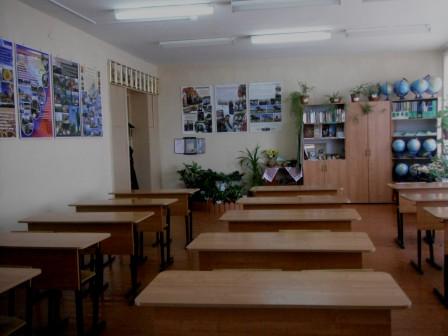 Общий вид кабинета кубановедения МБОУ СОШ №9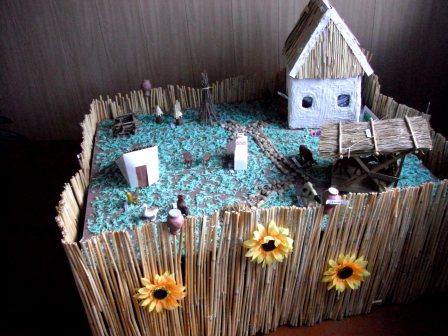 Этнический уголок «Подворье казака»Год Класс 2012-2013 уч.год-6Б класс2013-2014уч.год7Б класс2014-2015 уч.год8Б классгод класс статус 2012-2013 уч.год-6Б класскласс казачьей направленности 2013-2014уч.год7Б класскласс казачьей направленности2014-2015 уч.год8Б класскласс казачьей направленностиГод Наименование мероприятия Ф.И.участникаРезультат(победитель-1 –место, призер-2-3 место)Подтверждающий документ2012-2013 уч.годмуниципальный этап краевой конференции  образовательных учреждений и учреждений дополнительного образования детей «История Кубани», посвященной Кубанскому казачьему войску.Королева Анастасия победитель Копия грамоты (Приложение 4.3.1.)2012-2013 уч.годмуниципальный этап краевого  конкурса творческих работ «Козацькомуроду нэмапэрэводу»Королева Анастасия победительКопия грамоты (Приложение 4.3.2)2012-2013 уч.годмуниципальный этап краевого  заочного краеведческого  конкурса учащихся образовательных учреждений края «История Кубани», посвященного Международному дню музеев 95-летию системы дополнительного образования детей в Российской Федерации по теме «Лучший рекламный буклет музея»Луговская Виктория 1 место Копия грамоты (Приложение 4.3.3)Год Класс Количество учащихся 2012-2013 уч.год-6Б класс142013-2014уч.год7Б класс152014-2015 уч.год8Б класс17Учебный год Класс Количество учащихся, занятых в спортивных секциях Охват учащихся 2012-20136Б14+ 2 человека в спортивных секциях  дополнительного образования.100%2013-20147Б15+ 2 человека в спортивных секциях  дополнительного образования.100%2014-20158Б17+ 2 человека в спортивных секциях  дополнительного образования.100%Учебный год Класс Количество учащихся, принявших участие в соревнованиях  2012-20136Б4-настольный теннис( Коломоец И., Головня И., Мосный Д., Свистков В.)3- волейбол ( Пличинда Д, ШаповаловаП, МосныйД.)4-басктбол(Пличинда Д, Шаповалова П, МосныйД., Свистков В.,)2013-20147Б4-настольный теннис(Коломоец И., Головня И., Мосный Д., Свистков В.)5- волейбол ( Пличинда Д, ШаповаловаП, МосныйД., Свистков В., Чередниченко Д.)4-басктбол ( Пличинда Д, ШаповаловаП, МосныйД., Свистков В.,)6-мини-футбол (Коломоец И., Головня И., Мосный Д., Свистков В., Пличинда Д., Шаповалова П.)2014-20158Б3-настольный теннис(  Головня И., Мосный Д., Свистков В.)5- волейбол ( Пличинда Д, ШаповаловаП, МосныйД., Свистков В., Чередниченко Д.)5-басктбол6-мини-футбол Коломоец И., Головня И., Мосный Д., Свистков В., Пличинда Д., Шаповалова П.)Учащийся 8 Б класса Мосный Д. в составе районной  сборной футболу стал призером зонального этапа краевых соревнований.Учебный год Класс Количество учащихсяОхват учащихся горячим питанием 2012-20136Б14100%2013-20147Б15100%2014-20158Б17100%Дата Вид деятельности июль  2012 года Работа летней тематической площадки «Юный краевед». Создание этнического уголка «Подворье казака».Оформление стендов «Государственные символы Краснодарского края», «Визитная карточка Щербиновского района», «Визитная карточка  станицы Новощербиновской».Пополнение выставки школьных музейных комнат.июнь -август 2012 годаПриобретение в кабинет АРМ учителя, интерактивной доски, наглядных пособийиюнь -август 2012 годаПриобретение за счет спонсорских средств стендов  «Кубань-наш отчий дом»фирмы «Сокол» (станица Староминская).Привлечение родительского комитета казачьего класса  к оформлению кабинета кубановедения. август 2012 годаФормирование библиотеки кабинета кубановедения и картотеки  электронных носителей август 2012 годаФормирование методической копилки кабинета кубановедения. Пополнение выставки школьных музейных комнат.Создание буклета о школьных музейных комнатах. август 2012 годаОформление фото-галереи «Прошлое станицы Новощербиновской» и «С любовью к станице», фотовыставки «Знай и люби родную Кубань» Основные направления Методы и формы работыМетоды и формы работыМетоды и формы работыОсновные направления 2012-2013 год2013-2014год2014-2015год1.Работа  с родителями 3. Работа с учащимися  Родительское собрание .(Казачий круг).  «Режим дня ребенка» «Выполнение домашних заданий детьми». Привлечение родителей к участию в спортивных соревнованиях класса и школы.Классный час« Чистота-залог здоровья»Час общения о профилактике ОРЗ и гриппа (школьная медсестра)Еженедельные спортивные   соревнования в рамках Всекубанской спартакиады школьниковСпортивные соревнования в каникулярное время- веселые зимние старты , веселые осенние старты , веселые весенние старты Родительскийлекторий «В здоровом теле–здоровый дух       Привлечение родителей к участию в спортивных соревнованиях класса и школы.Классный час «Привычки – хорошие и плохие»Еженедельные спортивные   соревнования в рамках Всекубанской спартакиады школьниковСпортивные соревнования в каникулярное время- веселые зимние старты , веселые осенние старты , веселые весенние старты Родительское собрание для отцов:«Не курите, мужики, не курите!»Разработка и публикация памяток  для родителей  «Пассивное курение и его влияние на ребенка»Час общения «Здоровому все здорово»Час общения о профилактике ОРЗ и гриппа (школьная медсестра)Еженедельные спортивные   соревнования в рамках Всекубанской спартакиады школьниковСпортивные соревнования в каникулярное время- веселые зимние старты , веселые осенние старты , веселые весенние старты ,Учебный год Класс Охват учащихся2012-20136Б100%2013-20147Б100%2014-20158Б100%Основные направления Методы и формы работыМетоды и формы работыМетоды и формы работыОсновные направления 2012-20132013-2014 2014-20151.Работа  с родителями 3. Работа с учащимися    Родительский лекторий «Соблюдение режима дня и полноценное правильное питание – залог здоровья ребенка» Родительское собрание.(Казачий круг).«Система питания  школьника»Привлечение родителей к участию в  организации питания в школьной столовой учащихся класса Час общения:«Культура приема пищи» Беседы «Правилаповедения в столовой»Конкурс«Кулинарныетрадиции моей семьи»Классный час «Как правильно есть». Викторина:« Где найти витамины»Классный час (научное исследование) «Пищевые добавки» Родительское собрание.(Казачий круг).«Разговор оправильномпитании»Разработкаи публикацияпамяток  дляродителей  опользеразнообразногопитания(употреблениеовощей, фруктов,каш и т.д.)Классный час «Что нужно есть, чтобы стать сильнее.»Классный час«Острые кишечныезаболевания и ихпрофилактика»(школьнаямедсестра)Беседы «Правилаповедения в столовой»Конкурс«Кубанская кухня»Классный час«Путешествие напоезде здоровья»Круглый стол дляродителей :« Самые полезные продукты»Родительское собрание.(Казачий круг). «Питание подростка »Анкетирование родителей по вопросам качества  изготавливаемых блюд, ассортименту.Час общения « Кушай ,Маша, кашу !»Классный час:«Овощи, ягоды ифрукты – самыевитаминныепродукты.»Беседы «Правилаповедения в столовой»Анкетированиеучащихся:«Школьное питание:качество иразнообразие обедов»